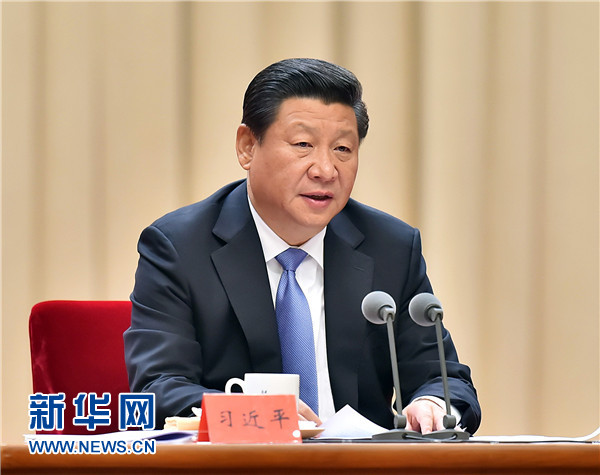 习近平：在党的群众路线教育实践活动总结大会上的讲话新华网北京10月8日电在党的群众路线教育实践活动总结大会上的讲话（2014年10月8日）习近平同志们：今天这个大会，是对党的群众路线教育实践活动进行总结，对巩固和拓展教育实践活动成果、加强党的作风建设、全面推进从严治党进行部署。在全党开展以为民务实清廉为主要内容的党的群众路线教育实践活动，是党的十八大作出的一项战略决策。党中央对开展这次活动高度重视，进行了深入调研和周密准备，决心以抓铁有痕、踏石留印的精神把活动抓好。从2013年6月开始，活动自上而下分两批开展，目前已基本结束。各级党组织和广大党员、干部积极响应党中央号召，高度重视、踊跃参与，广大人民群众热烈响应、热情支持，整个活动进展有序、扎实深入，达到了预期目的，取得了重大成果。一是广大党员、干部受到马克思主义群众观点的深刻教育，贯彻党的群众路线的自觉性和坚定性明显增强。通过活动，广大党员、干部精神上补了“钙”，进一步认识到人民是历史的创造者，我们党来自人民、植根人民，各级干部无论职位高低都是人民公仆、必须全心全意为人民服务；进一步增进了同群众的感情、拉近了同群众的距离，增强了同群众一块过、一块苦、一块干的自觉性；进一步掌握了贯彻群众路线的工作方法，看到了在联系服务群众中的差距，增强了做好群众工作的本领。广大党员、干部表示，自己找回了群众观点，站正了群众立场，强化了宗旨意识。许多党员、干部受到猛击一掌的警醒，感到以往热衷于装门面出政绩，做一点事情不怕群众不满意、就怕上级不知道，心里“小九九”打得多，把自己看重了，把群众看轻了。广大人民群众感到领导见得勤了，办事不卡壳了，政策能落地了，能掏心窝子的党员、干部多了。二是形式主义、官僚主义、享乐主义和奢靡之风得到有力整治，群众反映强烈的突出问题得到有效解决。在去年6月18日党的群众路线教育实践活动工作会议上，我列举了“四风”问题的种种表现。这次活动就以解决问题开局亮相、以正风肃纪先声夺人、以专项整治寻求突破，对“四风”问题进行大排查、大检修、大扫除，刹住了“四风”蔓延势头。从上到下、各个领域都压缩了会议、精简了文件，减少了评比达标、迎来送往活动，全面清理了超标超配公车、超标办公用房、多占住房，普遍压缩了“三公”经费、停建了楼堂馆所，狠刹了公款送月饼、贺卡、节礼和年货等行为，坚决整治了“会所中的歪风”、培训中心的腐败，坚决整治了“裸官”、“走读”、“吃空饷”、“收红包”及购物卡、参加天价培训、党政领导干部在企业兼职等问题，广泛查处了吃拿卡要、庸懒散拖问题，高高在上、挥霍浪费、脱离群众现象明显扭转，党风、政风和社会风气为之一新。不少党员、干部表示，反“四风”治好了自己的“亚健康”，把自己从不胜其烦的应酬中解脱出来，有更多精力考虑工作、服务群众了。一些同志表示，这次活动教育了干部，也保护和挽救了一批干部。三是恢复和发扬了批评和自我批评优良传统，探索了新形势下严肃党内政治生活的有效途径。广大党员、干部深入查摆问题，深挖问题根源，自我剖析触及了痛处。上下级之间不顾忌身份、不隐瞒观点，提意见开诚布公。领导班子成员脱去“隐身衣”，捅破“窗户纸”，相互批评不留情面。专题民主生活会和组织生活会敢于揭短亮丑、真刀真枪、见筋见骨，点准了穴位，戳到了麻骨，开出了辣味，起到了脸红心跳、出汗排毒、治病救人、加油鼓劲的作用。广大党员、干部普遍反映，自己经历了一次严格的党内政治生活锻炼，思想受到洗礼，灵魂受到触动。不少同志说，自己的对照检查材料数易其稿，每一次修改都是一次对标、一次醒悟。许多年轻党员、干部感慨，这次真是补了课，明白了党内政治生活是什么样、该怎么过。四是以转作风改作风为重点的制度体系更加完善，制度执行力和约束力得到增强。这次活动坚持破立并举，注重建章立制。中央相继出台党政机关厉行节约反对浪费、国内公务接待管理、公务用车改革等一系列制度。各级根据中央八项规定精神，在联系服务群众、规范权力运行等方面制定和修订了一批工作制度和管理制度，扎紧了制度笼子，强化了对不良作风的刚性约束，按规矩办事、按规矩用权意识显著增强，越界犯规行为减少。不少领导干部说，过去习以为常、司空见惯的“四风”问题不敢小视了，一人说了就算、一拍脑袋就定、一拍胸脯就办不大行得通了，什么饭都敢吃、什么人都敢交、什么事都敢做受到节制了，头脑中在这几方面的“紧箍咒”自觉勒紧了。五是影响群众切身利益的症结难点得到突破，党的执政基础更加稳固。作风问题，核心是党和人民群众的关系问题，根本是始终保持党同人民群众的血肉联系。这次活动积极回应群众关切，着力打通联系服务群众的“最后一公里”，形成了人往基层走、钱往基层投、政策往基层倾斜的良好导向，改作风改到群众心坎上。一大批多年积累的矛盾和问题得到有效化解，一大批信访积案得到切实解决。执法监管部门和窗口服务单位门难进、脸难看、事难办等突出问题得到有效整治，随意执法、选择性执法，不给好处不办事、给了好处乱办事的现象大为减少。软弱涣散的基层党组织得到初步整顿，党员、干部服务群众的自觉性得以增强。广大党员、干部从一系列部署要求中感受到了严肃，从敢于啃硬骨头、破老大难的行动中体会到了认真，从改进作风的实际成效中看到了希望，在全党全社会弘扬了正气。去年，在这次活动启动时，党中央向全党承诺，一定要精心组织、确保实效，做到善始善终、善作善成。在全党共同努力下，这个承诺已经兑现。风清则气正，气正则心齐，心齐则事成。这次活动使党在群众中的威信和形象进一步树立，党心民心进一步凝聚，形成了推动改革发展的强大正能量。对此，群众充分认同，党内外积极评价。实践证明，党的十八大作出的在全党深入开展党的群众路线教育实践活动的战略决策是完全正确的，党中央关于这次活动的一系列部署是完全正确的。这次活动为我们进行具有许多新的历史特点的伟大斗争作了思想上组织上作风上的重要准备，其重大意义必将随着时间的推移不断显现出来。同志们！这次教育实践活动是在总结运用党内历次集中教育活动成功经验的基础上开展的。通过这次活动，我们对新形势下如何开展党内集中教育活动取得了新的认识、积累了新的经验。——必须突出重点、聚焦问题。“伤其十指，不如断其一指。”党中央在谋划这次活动时认为，这次活动的重点是促使全党更好执行党的群众路线，而当前影响执行党的群众路线的要害是作风问题，必须突出改进作风这个主题。而作风又有很多方面，需要进一步聚焦，我们就聚焦到形式主义、官僚主义、享乐主义和奢靡之风这些群众反映强烈的突出问题上。党中央明确提出以反“四风”为突破口，以点带面，不搞面面俱到，打到了七寸。我们抓住要害、集中发力、持续用劲，对群众反映强烈的共性问题，集中开展专项整治；对出现的“四风”种种变异问题，保持高度警惕，坚持露头就打；对顶风违纪现象，严肃责任追究，加大查处力度。实践证明，有的放矢事易成，无的放矢事难成，集中教育活动要取得实效，必须找准靶子、点中穴位。——必须领导带头、以上率下。正人必先正己，正己才能正人。中央怎么做，上层怎么做，领导干部怎么做，全党都在看。首先从中央做起，各级主要领导亲自抓、作表率，是这次活动取得成效的关键。党中央制定了一系列规范党内高层作风问题的制度，中央政治局带头围绕落实八项规定进行对照检查，开展批评和自我批评。中央政治局常委同志建立联系点并全程指导，深入联系点真诚谈心，对工作进行具体帮助。各级领导班子成员特别是主要负责同志，以向我看齐的姿态听意见、摆问题、管自身、抓督查，发挥示范作用。实践证明，各级领导干部敢于拿自己开刀，解决问题才能势如破竹，改进工作才能立竿见影。——必须以知促行、以行促知。集中教育活动需要提高认识，更需要付诸行动，以新的思想认识推动实践，又以新的实践深化思想认识。这次活动强调把学习教育贯穿始终、把解决问题贯穿始终，做到教育和实践两手抓、两结合，边学边查边改。我们不断加强理论武装，促进思想认识提高和党性增强，为解决实际问题增添了精神动力、破除了思想障碍。我们深入进行查摆剖析和落实整改措施，为提高思想认识、增强党性提供了现实教材和真切感悟。实践证明，集中教育活动只有坚持知行合一，不断让思想自觉引导行动自觉、让行动自觉深化思想自觉，才能抓得实、做得深、走得远。——必须严字当头、从严从实。“取法于上，仅得为中；取法于中，故为其下。”我们一开始就强调活动要高标准、严要求，全程贯彻整风精神，“照镜子、正衣冠、洗洗澡、治治病”，坚决防止搞形式、放空炮、走过场。我们坚持严的标准、采取严的举措，重要节点一环紧扣一环抓。对存在的问题明察暗访，及时查处并公开曝光违纪案件。对党员、干部特别是领导干部的对照检查提出具体标准，要求必须见人见物见思想，有深度、像自己。对专题民主生活会和组织生活会提出明确要求，防止批评和自我批评蜻蜓点水、避实就虚、避重就轻、一团和气。对整改项目，实行台账管理，完成一个销号一个。中央和地方各级督导组敢于“唱黑脸”、“当包公”，紧紧围绕关键环节、重要部位、重点工作严督实导、持续用劲。实践证明，只有严要求、动真格，真实抓、抓真实，才能真正达到预期目的。——必须层层压紧、上下互动。集中教育活动要搞好，必须批批接续、层层压紧、环环相扣。上面的问题需要下面配合解决的就上题下答，下面的问题根子在上面的就下题上答，需要地方和地方、地方和部门、部门和部门联合会诊的就同题共答，前后照应、左右衔接，使查摆和解决问题做到纵向到底、横向到边。实践证明，只有坚持问题导向，从细处入手，向实处着力，一环紧着一环拧，一锤接着一锤敲，才能积小胜为大胜。——必须相信群众、敞开大门。“知屋漏者在宇下，知政失者在草野。”让群众满意是我们党做好一切工作的价值取向和根本标准，群众意见是一把最好的尺子。这次活动在坚持自我教育为主的同时，注重强化外力推动，坚持真开门、开大门，让群众参与，让群众监督，诚恳请群众评判。我们加强舆论监督，注重对比宣传，既发挥先进典型示范引领作用，又发挥反面典型警示震慑作用。实践证明，集中教育活动必须打开大门、依靠群众，让群众来监督和评判，才能做到不虚不空不偏。在充分肯定这次活动取得的成绩的同时，我们也要看到存在的问题和不足。经过这次活动，全党改进作风有了一个良好开端，但取得的成果还是初步的，基础还不稳固。作风有所好转，“四风”问题有所收敛，但树倒根存，有些是在高压态势下取得的，仅仅停留在“不敢”上，“不想”的自觉尚未完全形成。有些问题的整改还没有完全到位，一些深层次问题还没有从根本上破解，上下联动解决问题还没有真正形成合力。有的地方基层基础薄弱的情况还没有改变，联系服务群众机制不畅、能力不强，贯彻群众路线到不了末端。有的干部留恋过去那种“一张报纸一包烟，优哉游哉过一天”的日子，希望教育实践活动只是一阵风，风头过了就可以我行我素了。如此等等。现在，广大干部群众最担心的是问题反弹、雨过地皮湿、活动一阵风，最盼望的是形成常态化、常抓不懈、保持长效。因此，我们要说，活动收尾绝不是作风建设收场，必须以锲而不舍、驰而不息的决心和毅力，把作风建设不断引向深入，把目前作风转变的好势头保持下去，使作风建设要求真正落地生根。同志们！我们党是一个拥有8600多万党员、在一个13亿多人口的大国长期执政的党，党的形象和威望、党的创造力凝聚力战斗力不仅直接关系党的命运，而且直接关系国家的命运、人民的命运、民族的命运。在新的历史起点上坚持和发展中国特色社会主义，我们党面临的执政考验、改革开放考验、市场经济考验、外部环境考验是长期的、复杂的、严峻的，精神懈怠危险、能力不足危险、脱离群众危险、消极腐败危险更加尖锐地摆在全党面前。历史使命越光荣，奋斗目标越宏伟，执政环境越复杂，我们就越要增强忧患意识，越要从严治党，做到“为之于未有，治之于未乱”，使我们党永远立于不败之地。全党同志必须在思想上真正明确，党的执政地位和领导地位并不是自然而然就能长期保持下去的，不管党、不抓党就有可能出问题甚至出大问题，结果不只是党的事业不能成功，还有亡党亡国的危险。明白这个道理并不难，难的是把思想变成行动。我引用过邓小平同志在改革开放初期讲的一段话：“在目前的历史转变时期，问题堆积成山，工作百端待举，加强党的领导，端正党的作风，具有决定的意义。”以毛泽东、邓小平、江泽民同志为核心的党的三代中央领导集体和以胡锦涛同志为总书记的党中央都高度重视从严治党，党的十八大以来党中央在从严治党上进行了新探索。通过长期实践和探索，我们在从严治党上取得了重大成果、积累了重要经验，总体做得是好的。同时，我们也要看到，这些年来，在一些地方和单位，“四风”问题越积越多，党内和社会上潜规则越来越盛行，政治生态和社会环境受到污染，根子就在从严治党没有做到位。有些地方和单位看起来党在管党治党，但没有管到位上，没有严到份上。这次活动之所以能取得明显成效，原因就是我们坚持言必信、行必果，认认真真管，实实在在严。这说明，只要真管真严、敢管敢严、长管长严，而不是管一阵放一阵、严一阵松一阵，就没有什么解决不了的问题，就不至于使小矛盾积重难返、小问题酿成大患。世间事，做于细，成于严。从严是我们做好一切工作的重要保障。我们共产党人最讲认真，讲认真就是要严字当头，做事不能应付，做人不能对付，而是要把讲认真贯彻到一切工作中去，作风建设如此，党的建设如此，党和国家一切工作都如此。一切何必当真的观念，一切干一下得了的想法，一切得过且过的心态，都是对党和人民事业有大害而无一利的，都是万万要不得的！这次教育实践活动，对我们探索新形势下从严治党的特点和规律具有十分重要的牵引作用。从严治党必须具体地而不是抽象地、认真地而不是敷衍地落实到位，这是这次活动给我们提供的最深刻的启示。全党要以此为起点，在从严治党上继续探索、不断前进。这里，我就新形势下坚持从严治党强调几点。第一，落实从严治党责任。从严治党，必须增强管党治党意识、落实管党治党责任。历史和现实特别是这次活动都告诉我们，不明确责任，不落实责任，不追究责任，从严治党是做不到的。经过这些年努力，各级建立了党建工作责任制，党委抓、书记抓、各有关部门抓、一级抓一级、层层抓落实的党建工作格局基本形成。然而，是不是各级党委、各部门党委（党组）都做到了聚精会神抓党建？是不是各级党委书记、各部门党委（党组）书记都成为了从严治党的书记？是不是各级各部门党委（党组）成员都履行了分管领域从严治党责任？一些地方和部门还难以给出令人满意的答案。在一些领导干部眼中，抓党建同抓发展相比要虚一些，不容易出显绩，一年开几次会布置一下就可以了，不必那么上心用劲。也有一些人认为，在发展社会主义市场经济条件下，从严治党面临两难选择：过宽没有威慑力，会导致越来越多人闯“红线”，最终法不责众；过严会束缚人手脚，影响工作活力，干不成事，甚至还会影响自己的选票。这些认识都是不对的。各级各部门党委（党组）必须树立正确政绩观，坚持从巩固党的执政地位的大局看问题，把抓好党建作为最大的政绩。如果我们党弱了、散了、垮了，其他政绩又有什么意义呢？各级党委要把从严治党责任承担好、落实好，坚持党建工作和中心工作一起谋划、一起部署、一起考核，把每条战线、每个领域、每个环节的党建工作抓具体、抓深入，坚决防止“一手硬、一手软”。对各级各部门党组织负责人特别是党委（党组）书记的考核，首先要看抓党建的实效，考核其他党员领导干部工作也要加大这方面的权重。第二，坚持思想建党和制度治党紧密结合。从严治党靠教育，也靠制度，二者一柔一刚，要同向发力、同时发力。现在，一个比较明显的问题就是轻视思想政治工作，以为定了制度、有了规章就万事大吉了，有的甚至已经不会或不大习惯于做认真细致的思想政治工作了，有的甚至认为组织找自己谈话是多此一举。正是这样的简单化和片面性，使一些本来可以落实的制度得不到落实、一些本来可以避免的问题不断发生。“求木之长者，必固其根本；欲流之远者，必浚其泉源”。对党员、干部来说，思想上的滑坡是最严重的病变，“总开关”没拧紧，不能正确处理公私关系，缺乏正确的是非观、义利观、权力观、事业观，各种出轨越界、跑冒滴漏就在所难免了。思想上松一寸，行动上就会散一尺。思想认识问题一时解决了，不等于永远解决。就像房间需要经常打扫一样，思想上的灰尘也要经常打扫，镜子要经常照，衣冠要随时正，有灰尘就要洗洗澡，出毛病就要治治病。思想教育要突出重点，加强党性和道德教育，引导党员、干部坚定理想信念，坚守共产党人精神追求。党员、干部必须认真学习马克思列宁主义、毛泽东思想特别是中国特色社会主义理论体系，自觉用贯穿其中的立场、观点、方法武装头脑、指导实践、推动工作，始终不渝为中国特色社会主义共同理想而奋斗。要加强警示教育，让广大党员、干部受警醒、明底线、知敬畏，主动在思想上划出红线、在行为上明确界限，真正敬法畏纪、遵规守矩。思想教育要结合落实制度规定来进行，抓住主要矛盾，不搞空对空。要使加强制度治党的过程成为加强思想建党的过程，也要使加强思想建党的过程成为加强制度治党的过程。制度不在多，而在于精，在于务实管用，突出针对性和指导性。如果空洞乏力，起不到应有的作用，再多的制度也会流于形式。牛栏关猫是不行的！要搞好配套衔接，做到彼此呼应，增强整体功能。要增强制度执行力，制度执行到人到事，做到用制度管权管事管人。制定制度要广泛听取党员、干部意见，从而增加对制度的认同。要坚持制度面前人人平等、执行制度没有例外，不留“暗门”、不开“天窗”，坚决维护制度的严肃性和权威性，坚决纠正有令不行、有禁不止的行为，使制度成为硬约束而不是橡皮筋。第三，严肃党内政治生活。党内政治生活是党组织教育管理党员和党员进行党性锻炼的主要平台，从严治党必须从党内政治生活严起。有什么样的党内政治生活，就有什么样的党员、干部作风。一个班子强不强、有没有战斗力，同有没有严肃认真的党内政治生活密切相关；一个领导干部强不强、威信高不高，也同是否经过严肃认真的党内政治生活锻炼密切相关。从严治党，最根本的就是要使全党各级组织和全体党员、干部都按照党内政治生活准则和党的各项规定办事。这些年，一些地方和部门自由主义、分散主义、好人主义、个人主义盛行，有的是搞家长制、独断专行，以至于一些人不知党内政治生活为何物，是非判断十分模糊。这个问题，通过这次活动有了一定程度的解决，要继续扩大成果，使党内政治生活在全党严肃认真开展起来。严肃党内政治生活需要多方努力，其中至关重要的是要使全党深刻认识马克思主义政党有别于其他政党的本质特征，深刻认识严肃党内政治生活的重大作用，深刻认识党内政治生活不正常的严重后果。要坚持和发扬实事求是、理论联系实际、密切联系群众、开展批评和自我批评、坚持民主集中制等优良传统，下大气力解决好影响严肃认真开展党内政治生活的各种问题，提高党内政治生活的政治性、原则性、战斗性，使党内政治生活真正起到教育改造提高党员、干部的作用。严肃党内政治生活贵在经常、重在认真、要在细节。党中央权威，全党都必须自觉维护，并具体体现到自己的全部工作中去，决不能表面上喊着同党中央保持一致、实际上没当回事，更不能违背中央大政方针各自为政、自行其是。党内组织和组织、组织和个人、同志和同志、集体领导和个人分工负责等重要关系都要按照民主集中制原则来设定和处理，不能缺位错位、本末倒置。党内政治生活和组织生活都要讲政治、讲原则、讲规矩，不能搞假大空，不能随意化、平淡化，更不能娱乐化、庸俗化。党内上下关系、人际关系、工作氛围都要突出团结和谐、纯洁健康、弘扬正气，不允许搞团团伙伙、帮帮派派，不允许搞利益集团、进行利益交换。批评和自我批评是解决党内矛盾的有力武器，也是保持党的肌体健康的有力武器。“观于明镜，则瑕疵不滞于躯；听于直言，则过行不累乎身。”党内政治生活质量在相当程度上取决于这个武器用得怎么样。对批评和自我批评这个武器，我们要大胆使用、经常使用、用够用好，使之成为一种习惯、一种自觉、一种责任，使这个武器越用越灵、越用越有效果。党内要开展积极健康的思想斗争，帮助广大党员、干部分清是非、辨别真假，坚持真理、修正错误，统一意志、增进团结。严肃党内政治生活是每个党员、干部的事，大家都要增强角色意识和政治担当，在党言党、在党忧党、在党为党，把爱党、忧党、兴党、护党落实到工作生活各个环节，敢于同形形色色违反党内政治生活原则和制度的现象作斗争。第四，坚持从严管理干部。从严治党，重在从严管理干部。正确的政治路线要靠正确的组织路线来保证。干部掌握着方方面面的权力，是党的理论和路线方针政策的具体执行者，如果干部队伍素质不高、作风不正，那党的建设是不可能搞好的。我们的党员、干部队伍庞大，管理起来难度很大，但又必须管好，管不好就会出乱子。我们国家要出问题主要出在共产党内，我们党要出问题主要出在干部身上。党培养一个干部特别是高级干部是很不容易的。这些年，一些干部包括一些相当高层次的领导干部因违犯党纪国法落马，我们很痛心。我们中央的同志说起这些事都很痛心，都有一种恨铁不成钢的感觉。从严管理干部，总的是要坚定理想信念，加强道德养成，规范权力行使，培育优良作风，使各级干部自觉履行党章赋予的各项职责，严格按照党的原则和规矩办事。要坚持以严的标准要求干部、以严的措施管理干部、以严的纪律约束干部，使干部心有所畏、言有所戒、行有所止。一方面，要根据形势变化，完善干部管理规定，既重激励又重约束，把哪些能做、哪些不能做真正搞得清清楚楚、明明白白。另一方面，要严格执行干部管理各项规定，讲原则不讲关系，发现问题该提醒的提醒、该教育的教育、该处理的处理，让干部感到身边有一把戒尺，随时受到监督。特别是要把对一把手的监督、管理作为重中之重。对干部选拔任用要严格把关，坚决防止带病提拔。有的干部身上有那么多毛病，而且早就有群众不断反映，但那里的党委和组织部门都不知道，或者知道了也没当回事，让这些人一而再、再而三被提拔起来，岂非咄咄怪事！这里面的深刻教训，各级党委和组织部门要举一反三、深刻总结。当前，所谓“为官不易”、“为官不为”问题引起社会关注，要深入分析，搞好正面引导，加强责任追究。党的干部都是人民公仆，自当在其位谋其政，既廉又勤，既干净又干事。如果组织上管得严一点、群众监督多一点就感到受不了，就要“为官不易”，那是境界不高、不负责任的表现。这一点，要向广大干部讲清楚。我们做人一世，为官一任，要有肝胆，要有担当精神，应该对“为官不为”感到羞耻，应该予以严肃批评。我一再强调，领导干部要严以修身、严以用权、严以律己，谋事要实、创业要实、做人要实。这些要求是共产党人最基本的政治品格和做人准则，也是党员、干部的修身之本、为政之道、成事之要。我们现在对党员、干部的要求是不是过严了？答案是否定的。很多要求早就有了，是最基本的要求。现在的主要倾向不是严了，而是失之于宽、失之于软，不存在严过头的问题。各级干部特别是领导干部要按照“三严三实”要求，深学、细照、笃行焦裕禄精神，努力做焦裕禄式的好干部。各级党组织要旗帜鲜明肯定表彰锐意进取的干部，教育帮助“为官不为”的干部，支持和鼓励干部一心为公、兢兢业业、敢于担当。如果失职渎职给党和人民事业造成损失的，必须严肃处理。第五，持续深入改进作风。“奢靡之始，危亡之渐。”不正之风离我们越远，群众就会离我们越近。我们党历来强调，党风问题关系党的生死存亡。古今中外，因为统治集团作风败坏导致人亡政息的例子多得很！我们一定要引为借鉴，以最严格的标准、最严厉的举措治理作风问题。不可否认的是，在发展社会主义市场经济条件下，商品交换原则必然会渗透到党内生活中来，这是不以人的意志为转移的。社会上各种各样的诱惑缠绕着党员、干部，“温水煮青蛙”现象就会产生，一些人不知不觉就被人家请君入瓮了。作风建设是攻坚战，也是持久战。这么多年，作风问题我们一直在抓，但很多问题不仅没有解决、反而愈演愈烈，一些不良作风像割韭菜一样，割了一茬长一茬。症结就在于对作风问题的顽固性和反复性估计不足，缺乏常抓的韧劲、严抓的耐心，缺乏管长远、固根本的制度。反“四风”的实践说明，抓和不抓大不一样，真抓和假抓大不一样，严抓和松抓也大不一样。现在，改进作风到了节骨眼上，社会上有种种议论和思想情绪。很多人担心活动一结束就曲终人散，“四风”问题又“涛声依旧”了。还有一些人盼着紧绷的弦松一松，好让自己舒服舒服。一些人等着看中央还要出什么招，看左邻右舍有什么动静。对此，我们的态度是，作风建设永远在路上，永远没有休止符，必须抓常、抓细、抓长，持续努力、久久为功。逆水行舟，一篙不可放缓；滴水穿石，一滴不可弃滞。各级党委要把作风建设紧紧抓在手上，持续抓好各项整改任务的落实，绝不允许出现“烂尾”工程，决不能让“四风”问题反弹回潮。“不矜细行，终累大德。”各级干部要从我做起、从小事做起，带头坚守正道、弘扬正气，努力营造良好从政环境。要紧紧盯住作风领域出现的新变化新问题，及时跟进相应的对策措施，做到掌握情况不迟钝、解决问题不拖延、化解矛盾不积压，谁以身试法就要坚决纠正和查处。要从解决“四风”问题延伸开去，努力改进思想作风、工作作风、领导作风、干部生活作风，努力改进学风、文风、会风，加强治本工作，使党员、干部不仅不敢沾染歪风邪气，而且不能、不想沾染歪风邪气，使党的作风全面纯洁起来。第六，严明党的纪律。“道私者乱，道法者治。”纪律不严，从严治党就无从谈起。去年以来，各级党组织结合教育实践活动完善了纪律规定，加强了执纪问责，效果是好的。同时，从已经查处的大量顶风违纪案件中可以看出，一些党员、干部对纪律规定还置若罔闻，搞“四风”毫无顾忌，搞腐败心存侥幸。因此，在纪律上还要进一步严起来。纪律面前一律平等，党内不允许有不受纪律约束的特殊党员。党的各级组织要积极探索纪律教育经常化、制度化的途径，多做提提领子、扯扯袖子的工作，使党员、干部真正懂得，党的纪律是全党必须遵守的行为准则，严格遵守和坚决维护纪律是做合格党员、干部的基本条件。有纪可依是严明纪律的前提，党的纪律规定要根据形势和党的建设需要不断完善，确保系统配套、务实管用，防止脱离实际、内容模糊不清、滞后于实践。各级党组织和领导干部要切实履行执纪职责，拒绝说情风、关系网、利益链，采取管用的措施提高组织管理的有效性，使违纪问题能及时发现、及时查处。这样既有利于防微杜渐，也有利于教育和挽救干部。有的地方和单位有了问题总想捂着盖着，甚至弄得保护错误的力量大过伸张正义的力量，这个问题要认真解决。查处违纪问题必须坚持有什么问题查清什么问题、发现什么问题查清什么问题，不能装聋作哑、避重就轻，不能大事化小、小事化了，任何人不得隐瞒、简化、变通。第七，发挥人民监督作用。得民心者得天下，失民心者失天下，人民拥护和支持是党执政最牢固的根基。人民群众中蕴藏着治国理政、管党治党的智慧和力量，从严治党必须依靠人民。让人民支持和帮助我们从严治党，要注意畅通两个渠道，一个是建言献策渠道，一个是批评监督渠道。在这两方面，这些年我们总的是做得越来越好，但还有不足，主要是围绕经济社会发展听意见多、围绕从严治党听意见少，请上来听意见多、走下去听意见少。群众的很多想法，往往不是在那些很正式的场合、当着很多人的面会讲出来的，而是要同他们身挨身坐、心贴心聊才能听得到。各级干部要多沉下身子、走近群众，就从严治党问题多向群众请教。群众的眼睛是雪亮的，群众的意见是我们最好的镜子。只有织密群众监督之网，开启全天候探照灯，才能让“隐身人”无处藏身。各级党组织和党员、干部的表现都要交给群众评判。群众对党组织和党员、干部有意见，应该欢迎他们批评指出。群众发现党员、干部有违纪违法问题，要让他们有安全畅通的举报渠道。群众提出的意见只要对从严治党有好处，我们就要认真听取、积极采纳。第八，深入把握从严治党规律。从严治党有其自身规律，对我们这样一个老党大党来说，从严治党更有其自身规律。我们党在长期实践中，不断总结自己正反两方面经验，也积极借鉴国外执政党建设的经验教训，深刻认识到了一些从严治党规律，这些都要继续运用好。随着世情、国情、党情的不断变化，影响从严治党的因素更加复杂，提出了很多新课题。我们要深入基层、深入实际，深入研究管党治党实践，通过纵向和横向的比较，进行去伪存真、由表及里的分析，正确把握掩盖在纷繁表面现象后面的事物本质，深化对从严治党规律的认识。要注重把继承传统和改革创新结合起来，把总结自身经验和借鉴世界其他政党经验结合起来，增强从严治党的系统性、预见性、创造性、实效性，使从严治党的一切努力都集中到增强党自我净化、自我完善、自我革新、自我提高能力上来，集中到提高党的领导能力和执政能力、保持和发展党的先进性和纯洁性上来。同志们，这一次党的群众路线教育实践活动基本结束了，但贯彻党的群众路线、保持党同人民群众的血肉联系的历史进程永远不会结束。全党同志要更加紧密地团结在党中央周围，一心一意谋发展，聚精会神抓党建，继续打好党风建设这场硬仗，以好的作风保障党和国家各项工作顺利开展，为实现“两个一百年”奋斗目标、实现中华民族伟大复兴的中国梦而不懈奋斗！